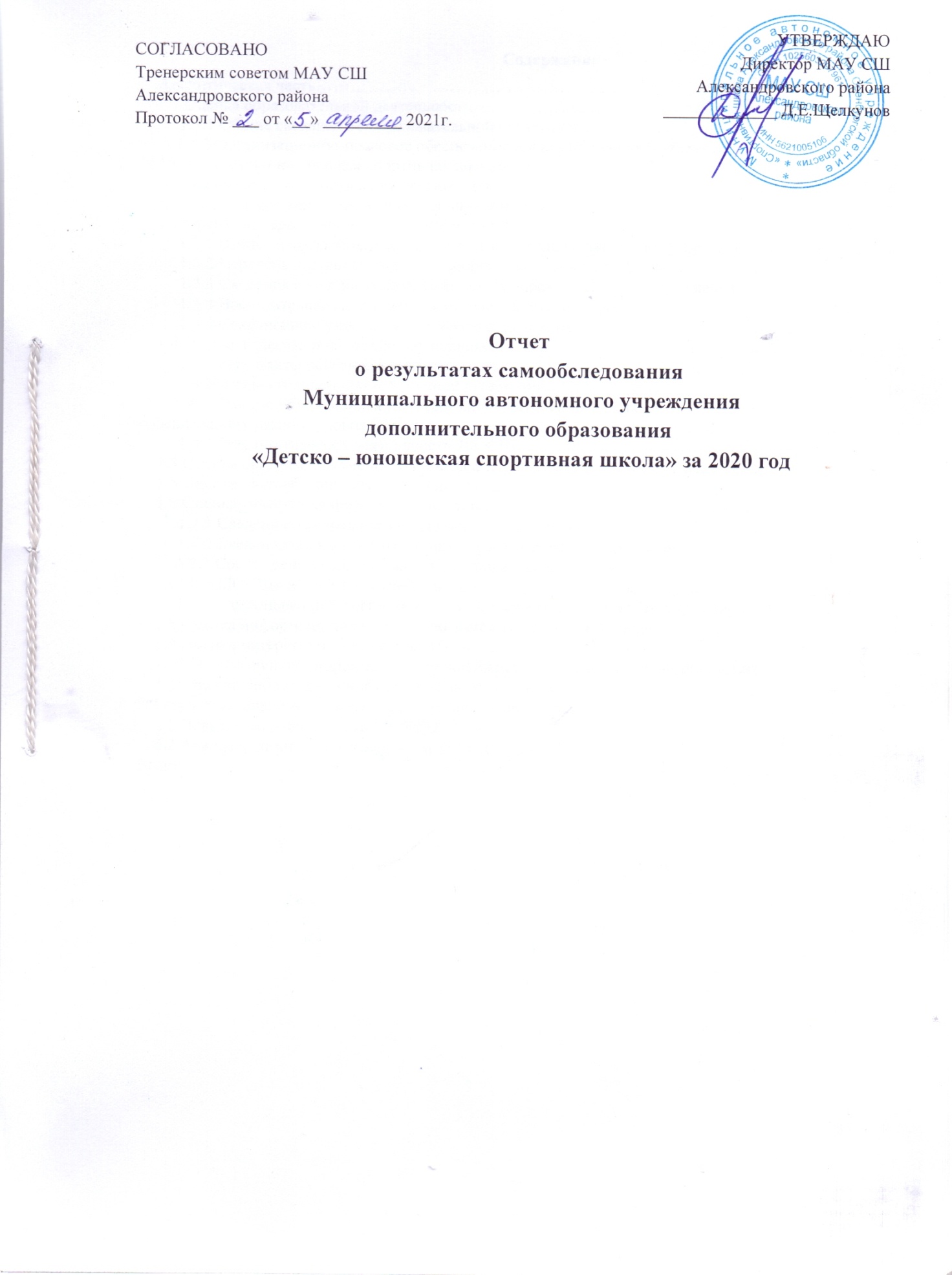 	СодержаниеАНАЛИТИЧЕСКАЯ ЧАСТЬСамостоятельное обследование Муниципального автономного учреждения дополнительного образования «Детско-юношеская спортивная школа» проводилось в соответствии с Федеральным Законом  «Об образовании в Российской Федерации» от 29 декабря 2012 г. N 273-ФЗ, Постановлением Правительства Российской Федерации от 16.03.2011 г. № 174 «Об утверждении положения о лицензировании образовательной деятельности», Приказом Министерства образования и науки Российской Федерации от 14 июня 2013 г. №462, Приказом Минобрнауки России от 10.12.2013 №1324 «Об утверждении показателей деятельности образовательной организации, подлежащей самообследованию», приказом МАУ СШ Александровского района «О проведении самообследования» от «1» февраля 2021 г. № 83-П, Уставом и внутренними локальными актами МАУ СШ Александровского района.Отчет составлен по материалам самообследования деятельности МАУДО «Детско-юношеская спортивная школа» за 2020 год.В процессе самообследования проводилась:1. Оценка:образовательной деятельности,системы управления организации,содержания и качества подготовки обучающихся,организации учебного процесса,востребованности выпускников,качества кадрового, учебно-методического обеспечения, материально-технической базы,функционирования внутренней системы оценки качества образования.Анализ показателей деятельности организации, подлежащей самообследованию, устанавливаемых федеральным органом исполнительной власти, осуществляющим функции по выработке государственной политики и нормативно-правовому регулированию в сфере образования.Оценка образовательной деятельностиОбщие сведения об образовательной организацииМуниципальное автономное учреждение дополнительного образования «Детско-юношеская спортивная школа» (далее - ДЮСШ) создано на основании распоряжения  главы Администрации Александровского района № 118-р. МАУДО «ДЮСШ» является юридическим лицом, имеет в оперативном управлении обособленное имущество, самостоятельный баланс, лицевые счета в финансовом органе казначейства, печать со своим наименованием. МАУДО «ДЮСШ» от своего имени приобретает и осуществляет имущественные и неимущественные права, несет обязательства, выступает истцом и ответчиком в суде в соответствии с федеральными законами.МАУДО «ДЮСШ» осуществляет свою деятельность в соответствии с предметом и целями деятельности, определенными законодательством Российской Федерации, Оренбургской области, правовыми актами органов местного самоуправления Александровского района и настоящим Уставом. МАУДО «ДЮСШ» выполняет муниципальное задание, сформированное и утвержденное органом, выполняющим функции и полномочия Учредителя, в соответствии с предусмотренными настоящим Уставом основными видами деятельности. Контроль за выполнением муниципального задания осуществляет орган, выполняющий функции и полномочия Учредителя - Управление образованием Администрации Александровского района.Организационно-правовое обеспечение образовательной деятельности МАУДО  «Детско-юношеская спортивная школа»Характеристика уставных документов и текущей документации: Оценка системы управления организацииУправление МАУДО «ДЮСШ» осуществлялось в соответствии с законодательством Российской Федерации на основе сочетания принципов единоначалия, коллегиальности.Единоличным исполнительным органом управления образовательной организацией является директор, который осуществляет текущее руководство деятельностью образовательной организации в соответствии с действующим законодательством. Административные и функциональные обязанности распределены согласно Уставу, штатному расписанию, квалификационным требованиям, указанным в квалификационных справочниках. Заместитель директора осуществляет оперативное управление образовательным процессом: выполняют информационную, оценочно-аналитическую, планово-прогностическую, организационно-исполнительскую, мотивационную, контрольно-регулировочную функции.Органами управления образовательным учреждением являются Общее собрание коллектива ДЮСШ, Наблюдательный совет учреждения, Педагогический совет учреждения, деятельность которых регламентируется соответствующими Положениями.Органы управления, действующие в ДЮСШОценка содержания подготовки обучающихсяДЮСШ - образовательное учреждение, реализующее образовательную программу, которая включает объем, содержание, планируемые результаты, дополнительные общеобразовательные программы, учебный план, календарного учебного графика, форм аттестации. Все дополнительные общеобразовательные программы образуют целостную систему, основанную на принципах непрерывности, преемственности, личностной ориентации участников образовательного процесса.Образовательный процесс в ДЮСШ является гибким, быстро реагирующим на изменение числа учебно-тренировочных групп, ориентирующимся на новые образовательные потребности, его можно представить как систему педагогических действий, соответствующих поставленным целям.Уровень образовательных дополнительных программ отвечает федеральным государственным требованиям, предъявляемым к образовательным учреждениям дополнительного образования, деятельность которых регламентируется Законом «Об образовании в РФ».В 2020 году МАУДО «ДЮСШ» организовала образовательный процесс по видам спорта:легкая атлетика,вольная борьба,футбол,гиревой спорт,пауэрлифтинг,волейбол,лыжные гонки,Программы охватывают основные методические положения, на основе которых строится рациональная единая педагогическая система многолетней спортивной тренировки и обучения в ДЮСШ, и предусматривают:преемственность в решении задач по формированию личности спортсмена, укреплению здоровья, гармоничному развитию всех органов и систем организма;преемственность задач, средств, методов, организационных форм подготовки всех возрастных групп;целевую направленность по отношению к высшему спортивному мастерству в процессе подготовки всех возрастных групп;обеспечение всесторонней общей и специальной физической подготовки занимающихся;комплексную систему контроля и анализ состояния подготовленности спортсмена, как на этапах подготовки, так и на этапах возрастного развития. Этапы, продолжительность обучения, задачи, решаемые в процессе обученияВ соответствии с задачами осуществляется распределение времени в учебном плане на основные разделы подготовки по годам обучения. Учебный план на год составляет каждый тренер-преподаватель, учитывая индивидуальные особенности группы и каждого ребенка в отдельности. План утверждается заместителем директора по учебно-воспитательной работе, директором.1.3.2. Перечень дополнительных общеобразовательных программОбразовательные программы  проходят согласование на  методическом совете, педагогическим советом выносится решением об утверждении программы. После прохождения  через все советы  директор приказом по организации утверждает программу. В течение учебного года проводится мониторинг деятельности тренера - преподавателя по реализации программы. При необходимости в программу вносятся изменения и дополнения.Качество программного обеспечения оценивается по критериям: результаты реализации образовательной программы (прописанные в самой программе по годам обучения), сохранность контингента обучающихся, выполнение ими требований промежуточной аттестации, результативность участия обучающихся в соревнованиях, выполнение разрядов.1.3.3. Сведения о контингенте обучающихся образовательного учреждения(за последние 3 года)Соотношение количества обучающихся по возрастам (по состоянию на 01.09.2020 года)Общее количество учебных групп:Количество  учебных групп по этапам обучения:Сведения о контингенте обучающихся в образовательном учреждении на началотекущего учебного года по дополнительным общеобразовательным программам1.3.4. Воспитательная деятельность образовательного учреждения.Спорт всегда был мощным средством воспитания. В современной ситуации на пути его использования в этих целях возникают существенные трудности. Отметим основные, имеющие отношения к воспитанию детей в ДЮСШ:снижение жизненного уровня населения;снижение воспитательного воздействия семьи, общеобразовательной школы, общественных организаций;постоянно ухудшающееся состояние здоровья детей;появление многочисленных неформальных молодежных организаций;проявление в детскую и молодежную среду преступности всех видов, алкоголизма, наркомании, токсикомании, проституции и других негативных явлений.поток информации через СМИ низкопробной продукции пропагандирующее насилие, жестокость, преступность, секс, алкоголь, табакокурение, наркоманию;продажа сигарет, алкогольной продукции:занятие попрошайничеством;В этих условиях возрастает роль воспитательной работы.Цель воспитательной системы: поэтапное создание условий для развития свободной, талантливой, физически здоровой личности ребенка, обогащенной занятиями, готовой к созидательной трудовой деятельности и нравственному поведениюформировать осознанное восприятие учащимися ценности своего здоровья,научить обладанию эмоционально волевой регуляцией необходимой для успешного достижения поставленных целей.развивать основные физические способности,укреплять здоровье обучающихся.Работа с родителямиРодительские собрания: анализ занятий, решение общих проблем.Беседы, лекции связанные с проблемами воспитания.Традиционные разговоры с родителями по телефону (сообщения о пропущенных занятия по причине и без).Консультация, анкетирование детей и родителей.Совместные встречи детей и родителей (организация вечеров, походов, экскурсий) т.е. максимально возможное привлечение родителей в жизнь группы.Таким образом, воспитание спортсменов является первой и главнейшей задачей любого тренера задачей, которая должна решаться на всех этапах тренировочного процесса - от новичка до тренировки высококвалифицированного спортсмена.Воспитательная работа ведётся в соответствии с планом работы по следующим направлениям: сохранение и укрепление здоровья учащихся; гражданско-патриотическое воспитание; формирование нравственных основ личности и духовной культуры; формирование художественно-эстетических основ личности; организация досуга детей; трудовое и профориентационное воспитание; работа с родителями.Гражданско-патриотическое воспитаниеОсобое внимание было уделено патриотическому воспитанию обучающихся. Основными задачами для достижения цели взрастить гражданина и патриота своей Родины стали:воспитание личности гражданина-патриота Родины, способного встать на защиту государственных интересов страны;воспитание отрицательного отношения к насилию, к уничтожению человека, к нарушению прав человека, его свободы, осуждение того, что ведет к человеческим жертвам.Уделяется большое внимание патриотическому воспитанию, которое осуществляется на должном уровне. Изучение семейных традиций. Изучение основ семейных взаимоотношений, понятий «любовь», «дружба», «уважение».Формирование нравственных основ личности и духовной культурыОснову работы составляет - духовно-нравственное воспитание обучающихся на основе обычаев и традиций нашей Родины. На основе этого, нашими педагогами на протяжении последних шести лет решались следующие воспитательные задачи:- Воспитывать любовь к малой Родине, семье, природе родного края, народным традициям.- Учить доброте, милосердию, отзывчивости, толерантности.- Способствовать развитию нравственного и духовного мира детей.- Учить самостоятельности, умению отвечать за свои поступки, нести за них ответственность.- Формировать правосознание обучающегося, гражданскую позицию.- Пропагандировать здоровый образ жизни, любовь к физкультуре и спорту.- Организовывать сотрудничество и взаимодействие обучающихся, педагогов и родителей.Тренерами-преподавателями в течение года проводятся беседы, экскурсии, встречи с интересными людьми, направленные на формирование устойчивой нравственной позиции учащихся.Формирование художественно-эстетических основ личностиХудожественно-эстетическое направление образовательной деятельности является одним из основных в учреждении, что способствует развитию творческого потенциала личности ребенка, удовлетворению его эмоциональных, интеллектуальных, познавательных и культурных потребностей.Трудовое и профориентационное воспитаниеПрофориентационная работа в учреждении дополнительного образования направлена на то, чтобы помочь выявить и развить у обучающихся способности и склонности, профессиональные и познавательнее интересы в выборе профессии, а также формировать потребности и готовности к труду в условиях рынка, многоукладности форм собственности и предпринимательства. Она реализуется через учебно-воспитательный процесс, внешкольную работу с обучающимися.Основной целью является оказание профориентационной поддержки обучающихся в процессе выбора профиля обучения и сферы будущей профессиональной деятельности.Основная задача - выработать у обучающихся сознательное отношение к труду, профессиональное самоопределение в условиях свободы выбора сферы деятельности в соответствии со своими возможностями, способностями и с учетом требований рынка труда.Сохранение и укрепление здоровья обучающихсяМедицинский контроль является неотъемлемой частью единой системы физического воспитания. Его задача обеспечить высокую эффективность всех физкультурных и спортивных мероприятий, всемерно содействуя оздоровительной направленности занятий физкультурой и спортом.Обучающиеся спортивно-оздоровительных групп,  начальной подготовки и тренировочных групп допускаются к занятиям по справкам от врача педиатра по месту проживания.	Администрацией МАУДО «ДЮСШ» создаются максимальные условия для медицинского обеспечения учащихся, которые гарантируют охрану здоровья учащихся (спортсменов).1.4.Оценка качества подготовки обучающихсяОценка качества подготовки обучающихся проводится с целью выявления уровня знаний, умений обучающегося.Оценка качества подготовки обучающихся предусматривает следующие мероприятия: текущий контроль, промежуточную аттестацию, выполнение спортивных разрядов, участие в соревнованиях и занятые места на них, включение в сборные команды Свердловской области по видам спорта.Результаты освоения реализуемых образовательных программ.Уровень образовательных дополнительных программ отвечает государственным требованиям, предъявляемым к образовательным учреждениям дополнительного образования, деятельность которых регламентируется Законом «Об образовании в РФ». Данные документы определяют: цель и задачи текущего контроля и промежуточной аттестации, основные принципы, условия и сроки проведения, функции, основные параметры усвоения образовательных программ, систему оценивания по возрастам обучающихся, форму проведения текущего контроля и промежуточной аттестации, форму отчётной документации. Диагностика образовательной деятельности в форме текущего контроля имеет два этапа и проводится в определённые сроки: 1 этап – сентябрь-октябрь; 2 этап – апрель - май. Для каждого этапа составляется и утверждается график проведения. Первичная диагностика проводится в группах первого года обучения с целью определения уровня мотивации, подготовленности, развитости и степени развития двигательных качеств детей в начале цикла обучения. Анализ результатов первичной диагностики (вводного контроля) даёт возможность тренеру-преподавателю подобрать оптимальный объём средств физической подготовки для каждой группы, определить индивидуальный маршрут обучения ребёнку, запланировать, при необходимости, дополнения и изменения в учебно-тематическом плане образовательной программы. Анализ результатов текущего контроля и промежуточной аттестации показывает уровень развития способностей и личностных качеств ребёнка, их соответствие прогнозируемым результатам образовательной программы. В МАУДО ДЮСШ разработаны таблицы для внесения данных мониторинга усвоения образовательных программ обучающимися. Результаты оцениваются в баллах. Определённый диапазон соответствует высокому, среднему или низкому уровню усвоения образовательной программы. Завершается промежуточная аттестация тщательным информационно-методическим анализом её результатов. Результаты целенаправленной диагностики результатов обучения, воспитания и развития (в виде таблиц, усвояемости материала и оценки развития физических качеств ребенка) показали высокий уровень заинтересованности и активное участие детей ДЮСШ в освоении учебных программ и их реализации.Выполнение образовательных программ в спортивной школе составляет 95%. Причины невыполнения - погодные условия, болезнь, карантин.С целью учета качественных образовательных изменений у обучающихся в 2017-2018 учебном году педагогами проводился анализ физической подготовленности обучающихся по итогам сдачи контрольных нормативов.Анализ годовой промежуточной аттестацииПеревод обучающихся по годам обучения на всех этапах многолетней подготовки осуществляется при условии положительной динамики прироста спортивных показателей и способностей к освоению программы соответствующего этапа подготовки.Годовая промежуточная аттестация обучающихся учащихся проведена также в форме приема контрольно-переводных нормативов по окончанию учебного года.С целью наблюдения за стабильностью контингента занимающихся, контроля над освоением программ и корректировки планирования тренировочной и соревновательной деятельности, на этапах подготовки проведен прием контрольных нормативов по итогам I полугодия, осуществлено 31 посещение тренировочных занятий.Цели посещений:Проверка количественного состава на тренировочных занятиях (по видам спорта);Методика проведения основной части тренировочного занятия;Использование разнообразных методов и приемов на тренировочном занятии;Соответствие основной части тренировочного занятия поставленным задачам;Обучение физическим упражнениям для развития быстроты, ловкости и выносливости у детей;Организация и проведение внутришкольного промежуточного тестирования по ОФП;Методика проведения контрольно - переводных испытаний.Участие обучающихся МАУДО «ДЮСШ» в спортивных соревнованиях разного уровня 2020 годВ спортивной школе развивается система выявления, поддержки и сопровождения талантливых детей с раннего возраста. В систему входят: широкий спектр состязательных мероприятий, начиная с уровня учреждения и заканчивая российским уровнем; система учета достижений воспитанников; система поощрения талантливых спортсменов.Для проявления способностей детей на уровне учреждения было запланировано 45 мероприятий, проведено 20. Значительное место отводится организации и проведению массовой работы с учащимися. Традиционными стали: районные соревнования, посвященные «Дню физкультурника», Всероссийский день бега «Кросс наций», массовая лыжная гонка «Лыжня России», первенство района по легкой атлетике, межрайонный турнир по вольной борьбе среди юношей и девушек на призы Александровской ДЮСШ, первенство района по волейболу, лично-командное первенство «Султакаевская миля» по лыжным гонкам на призы ДЮСШ.  Большая часть этих мероприятий имеет патриотическую направленность и способствует воспитанию сопричастности, чувства гордости за свою школу, город, область, страну. Для всех обучающихся спортивной школы ежегодно проводятся воспитательные мероприятия, направленные на поддержку одаренных в области спорта детей: чествования лучших спортсменов на «День физкультурника» и на выпускной вечер. Обеспечено участие одаренных спортсменов в соревнованиях соревнований регионального, областного и Российского уровней. Выездных соревнований было 36, количество участников - 287 спортсменов ДЮСШ. Всего в учреждении трудится 16 тренеров преподавателей, из них 6основных и 13 совместителей. Победы детей в соревнованиях различного уровня - показатель эффективности образовательных программ и уровня преподавания.1.4.4. Результативность деятельности ДЮСШОбучающиеся ежегодно становятся победителями и призерами муниципальных, городских, областных, Всероссийских соревнований.Количество подготовленных разрядников тренерами-преподавателями ДЮСШРезультаты участия обучающихся ДЮСШ в соревнованиях1.5. Оценка организации учебного процессаВедение образовательной деятельности в ДЮСШ предусматривается только в очной форме. Нормативный срок обучения устанавливается в соответствии с федеральными стандартами спортивной подготовки для каждого вида спорта отдельно.Учебный процесс и внеурочная деятельность в МАУДО «ДЮСШ» осуществляется на основе создания безопасных, здоровьесберегающих условий. В соответствии с санитарно- гигиеническими требованиями были составлены учебные планы, учебные программы, календарно-тематическое планирование, график учебного процесса, расписание. При составлении учебного плана и расписания занятий учитывались требования к распределению интенсивности учебной нагрузки учащихся в течение дня и недели.Для организации образовательного процесса в ДЮСШ были созданы условия, соответствующие требованиям Роспотребнадзора и общей безопасности, деятельность образовательного учреждения регламентирована организационно-распорядительной документацией: журналы инструктажа по охране труда на рабочем месте, журналы пожарной безопасности, учета несчастных случаев, паспорта антитеррористической защищенности, паспорта безопасности и дорожной безопасности.В соответствии с особенностями детей, пожеланиями родителей и согласно профессиональной квалификации педагогов осуществляется реализация дополнительных образовательных программ на всех этапах подготовки:спортивно-оздоровительный этап;этап начальной подготовки;тренировочный этап.	 Зачисление на обучение по дополнительным образовательным программам производится приказом директора учреждения ежегодно в сентябре. В соответствии с «Положением о порядке приема, перевода и отчисления обучающихся МАУДО «ДЮСШ», при приёме граждан на обучение по дополнительным общеразвивающим и предпрофессиональным программам требования к уровню их образования не предъявляются.Начало учебного года, время, сроки проведения занятий и продолжительность каникул, определяются содержанием осваиваемых образовательных программ. Окончательное комплектование учебно-тренировочных групп заканчивается 15 октября. Учебный год заканчивается: в спортивно-оздоровительных группах - 31 мая, в тренировочных группах и группах начальной подготовки - 30 июня. Продолжительность учебного года - для групп СО - 36 недель, для групп НП и Т - 42. Предельные нагрузки, предельная наполняемость и режим занятий установлены в соответствии с нормами Сан ПиН 2.4.4.3172-14. Продолжительность одного учебного часа - 45 минут.В СО-группах на протяжении всего обучения нагрузка - не более 6 часов в неделю. ДЮСШ проводит работу с обучающимися в течение всего календарного года.  Каких-либо организованных выпусков учащихся из групп НП и СО - нет. Занятия в них носят характер непрерывного процесса на протяжении всего обучения в школе, с переходом учащихся из одной возрастной группы в другую в начале каждого учебного года.В ходе занятий с группами НП тренеры имеют возможность выявлять наиболее способных к спорту учащихся. При достижении определенных спортивных результатов и успешном выполнении контрольных нормативов по ОФП и СФП такие учащиеся вне зависимости от возраста могут быть переведены в Т-группы соответствующих возрастных категорий.Обучающиеся из МАУДО «ДЮСШ» на любом этапе обучения не могут быть отчислены как «неперспективные». Такие учащиеся могут быть переведены в спортивно-оздоровительные группы.При невыполнении учащимся в конце учебного года нормативных требований, предусмотренных учебной программой, его оставляют на повторное обучение. При повторном невыполнении программных требований, но при желании продолжать обучение учащийся переводится в спортивно-оздоровительную группу (СО). Срок обучения в спортивнооздоровительной группе не ограничен.Учебно-тренировочный процесс строится на базе сочетания тренировочной и соревновательной деятельности.1.6. Оценка востребованности выпускниковВыпускники ДЮСШ 2019-2020 учебного года в количестве 13 человек продолжают заниматься спортом, представляя учреждения, в которых на данный момент обучаются. Два выпускника ДЮСШ обучаются в учреждениях спортивной направленности.	1.7.Оценка кадрового обеспечения1.7.1. Сведения о кадрах образовательного учреждения:1.7.2. Сведения о должностных лицах образовательного учреждения:1.7.3. Состав педагогов, работающих по видам спорта МАУ ДО «ДЮСШ» в 2019/2020 учебном году1.7.4. Самооценка педагогического потенциала образовательного учрежденияВсего в учреждении трудится 16 тренеров преподавателей, из них 6 основных и 10совместителя.МАУДО «ДЮСШ» имеет работоспособный коллектив с хорошим соотношением групп по возрасту, стажу и квалификации.Показателем профессионализма тренеров-преподавателей является участие обучающихсяв соревнованиях различного уровня.Оценка информационного и учебно-методического обеспеченияУчебно-методическое обеспечение процесса обучения - это совокупность методических учебных материалов, используемых в процессе обучения. Образовательная деятельность в ДЮСШ строится на основе образовательной программы. Для эффективного решения образовательных задач по десяти видам спорта, культивируемых в школе, разработаны дополнительные общеразвивающие и предпрофессиональные программы, технологии, методические пособия.Периодическую литературу спортивная школа не выписывает.Функционирует школьный сайт http://дюсш-александровка56.рф/, который ведется в соответствии с требованиями приказа Министерства образования и найки РФ, Федеральной службы по надзору в сфере образования и науки от 29 мая 2014 г. №785 «Об утверждении требований к структуре официального сайта образовательной организации в информационнотелекоммуникационной сети «интернет» и формату представления на нем».На школьном ресурсе размещены разного рода официальные документы: правила, устав, расписание уроков и т.д., размещена информация о школе, новости, фотографии. Для родителей и обучающихся актуален раздел «Родителям и детям», даны ссылки на информационные ресурсы в области физической культуры и спорта.	1.9. Оценка материально-технической базы                                                                                                                                                                                                                                                                                                                                                                                                                                                                                                    На балансе «Детско-юношеской спортивной школы» стоят 3 объектов расположенные:Оренбургская область, Александровский район, с.Александровка, ул. Спортивная, д. 1, стадион «Полет» ,общей площадью 60000м.кв. Отдельно стоящее одноэтажное здание 197 м.кв. 2014 года. Стены, фундамент сборные железобетонные блоки, крыша металлическая, двускатная. Имеются все коммуникации: свет, вода, отопление, канализация. Объект находится в оперативном управлении, выдано свидетельство о государственной регистрации права от 25.03.2015г.Оренбургская область, Александровский район, с. Александровка, ул. Эстрадная, д.17/1. Отдельно стоящая транспортабельная котельная КБТа-500(ЯИК) общей площадью 21 м. кв.                                                                                                                                                                                                  Оренбургская область, Александровский район, с. Александровка, ул. Эстрадная , д.17/1, Спорткомплекс, 2009 года постройки 1656,3 м.кв, наличие прилегающего земельного участка – 5404 кв.м. Фундамент сборные ж/б блоки, стены сборные сендвичпанели, перекрытия административного корпуса ж/б плиты. Крыша металлическая. Имеются все коммуникации: свет, вода, отопление, канализация. В здании 1 тренажерный зал, 3-душевые, 4 туалета, 2 раздевалки, 1 инвентарная, 5 административных кабинетов, 1 тренерская, 5 компьютера подключены к Интернету. Объект находится в оперативном управлении, выдано свидетельство о государственной регистрации права от 07.08.2007 г.1.10.	Оценка функционирования внутренней системы качества образованияСогласно статье 28 Федерального закона от 29.12.2012 N 273-ФЗ (ред. от 03.07.2016) «Об образовании в Российской Федерации», определяющей «Компетенции, права, обязанности и ответственность образовательной организации» к компетенции образовательной организации относится проведение самообследования и обеспечение функционирования внутренней системы оценки качества образования.Это означает, что создание и обеспечение функционирования внутренней системы оценки качества образования - не право образовательной организации, а её обязанность.Внутренняя система оценки качества образования (ВСОКО) определена Положением о внутренней системе оценки качества образования в Муниципальном автономном учреждении дополнительного образования «Детско-юношеская спортивная школа» утвержденного приказом директора МАУДО «ДЮСШ» от 10.09.2018 № 7/1-П.Показатели и критерии внутренней системы оценки качества образования разработаны на основании Приказа Минобрнауки России от 05.12.2014 N 1547 «Об утверждении показателей, характеризующих общие критерии оценки качества образовательной деятельности организаций, осуществляющих образовательную деятельность».Целью внутренней системы оценки качества образования является получение объективной информации о состоянии качества образования, тенденциях его изменения и причинах, влияющих на его уровень.Оценка качества образования в школе включает инвариантную составляющую, обеспечивающую интересы вышестоящего уровня в вопросах управления качеством образования, и вариативную составляющую.Содержание, технологии диагностики и информация о качестве образования в ее инвариантной части определяется Приказом Минобрнауки России от 05.12.2014 N 1547 «Об утверждении показателей, характеризующих общие критерии оценки качества образовательной деятельности организаций, осуществляющих образовательную деятельность». Вариантная составляющая оценки качества образования определяется приоритетами развития образования на школьном уровне и особенностями используемых школой оценочных процедур.Для получения объективной и полной картины о динамике образовательных достижений в освоении учащимися образовательных программ система внутришкольного мониторинга включает входную диагностику, оценку образовательных достижений на рубежных этапах обучения с определением индивидуального продвижения обучающегося и при необходимости диагностику проблем в обучении, а также итоговую аттестацию.					1.11. Библиотечно-информационное обеспечениеВ структуре МАУДО «ДЮСШ» нет самостоятельной библиотеки, но фонд периодически пополняется новыми изданиями, спортивной литературой по видам спорта. Библиотека расположена на 2 этаже школьного здания.Занимает изолированное типовое помещение (читальный зал, книгохранилище).Освещение соответствует санитарно-гигиеническим требованиям.Читальный зал соответствует санитарно-гигиеническим требованиям.Режим работы библиотеки соответствует режиму работы учреждения.Фонд библиотекиФонд библиотеки укомплектован научно-популярной, справочной, отраслевой, учебной, методической литературой. На 1 февраля 2019 года общий документальный фонд библиотеки составил 50 экземпляр.Бирюкова А.А. Массаж – спутник здоровья: книга для учащихся.  Б-64  М.: Просвещение, 1992. – 112 с.: ил.Вислоцкая, М. Искусство быть здоровым / Шенкман С.Б. – М.: Физкультура и спорт, 1990. – 80 с.: ил.Виру, А.А. Аэробные упражнения. – М.: Физкультура и спорт, 1998. – 142 с.: ил.Квапилик, И. Спортивный массаж для каждого. – Мн.: Полымя, 1989. – 110 с. – ( За здоровьем и долголетием).Купер, К. Аэробика для хорошего самочувствия. – М.: Физкультура и спорт, 1989. – 224 с.Лоза, Н. Я и мои килограммы / Н. Лоза. – М.: Риппол классик, 2002. – 448 с.Учебник инструктора по физической культуре / В.П. Правосудова. – М.: «Физкультура и спорт», 1990. – 414 с.Учебник тренера по легкой атлетике / Хоменкова, Л.С. – М.: «Физкультура и спорт», 1989. – 479 с.Физическая культура студента: учебник / В. И. Ильинич. – М.: Гардарики, 2003. – 448 с.Батурин, А.К. Десять шагов к стройной фигуре. – М.: Советский спорт, 1992. – 155 с.: ил.Бирюков, А.А. Массаж в борьбе с недугами. – М.: Советский спорт, 1991. – 78 с. Деркач, А.А., Исаев А.А. Педагогическое мастерство тренера. – М.: Физкультура и спорт, 1998. – 375 с.Змановский, Ю.Ф. К здоровью без лекарств. – М.: Советский спорт, 1990. – 60 с.: ил. Хатха – йога, чудеса без чудес / С.Н. Лебедев. – М.: Советский спорт, 1992. – 56 с.: ил. Малов, В.И. 100 великих олимпийских чемпионов / В. Малов. – М.: Вече, 2006. – 480 с. Мировой спорт за 100 лет. Факты, события, рекорды / К.А. Чистяков. – М.: Риппол классик, 2008. – 272 с.: ил. Физическая культура трудящихся / А.Г. Фурманов. – Мн.: Полымя, 1988. – 233 с.: ил. Асаулов, В.Ф. Малая чаша «Макараны»: книга о массовом футболе. – М.: Профиздат, 1990. – 142 с. Батуринский, В.Д. Страницы шахматной жизни. – М.: Физкультура и спорт, 1990. – 208 с.: ил. Владимиров, Я.Г. Тысячи шахматных загадок. – М.: ООО «Издательство Астрель», 2004. – 479 с.: ил. Дмитриев, В.Н. Игры на открытом воздухе. – М.: Изд. Дом МСП, 1998. – 240 с. Ивойлов, А.В. Волейбол: учебник. – Мн.: Высшая школа, 1995. – 261 с. Казаков, И. Настоящая сборная, или феномен Хиддинка. Закрытая жизнь команды глазами пресс-атташе. – М.: Эксмо, 2008. – 384 с. Каспаров Г.К. Безлимитный поединок. – М.: Физкультура и спорт, 1989. – 192 с. Кук, М. Сто одно упражнение для юных футболистов: возраст 12-16 лет. – М.: АСТ, 2005. – 128 с.: ил.Кук, М. Сто одно упражнение для юных футболистов: возраст 7-11 лет. – М.: АСТ, 2005. – 128 с.: ил. Малов, В.И. Сто великих футболистов. – М.: Вече, 2004. – 432 с. Пеле, Э. моя жизнь и прекрасная игра. – М.: Планета, 1989. – 240 с. Правила игры в футбол: сборник. – М.: ООО «Издательство Астрель», 2004. – 111 с. Стонкус, С. Мы играем в баскетбол: книга для учащихся. – М.: Просвещение, 1998. – 64с.: ил. Теннис – 89: Альманах / О.Д. Спасский. – М.: Физкультура и спорт, 1989. – 160 с.: ил. Третьяк, В.А. Советы юному вратарю: книга для учащихся / В.А. Третьяк. – М.: Просвещение, 1989. – 88 с.    Хоккей для начинающих / Г.П. Михалкин. – М.: Астрель, 2005. – 141 с. Штейнбах, В. Последний раунд: документальные рассказы. – М.: МПО «Первая типография», 1991. – 288 с. Бердыхова, Я. Мама, папа, занимайтесь со мной. – М.: физкультура и спорт, 1990. – 104 с.: ил. – (Физкультура и здоровье) Зимин, Е.В. Мастерство в твоих руках. – М.: Физкультура и спорт, 1989. – 96 с. Коркин, В.П., Аракчеев, В.Н. Акробатика: каноны терминологии. – М.: Физкультура и спорт, 1998. – 144 с. Лах Ман Чун Г.Е. Эта замечательная йога, или взгляд в себя. – М.: Физкультура и спорт, 1992. – 174 с.: ил.  Манина, Т.И., Водопьянова, Н.Е. Эта многоликая   гимнастика. – Л.: Лениздат, 1989. – 80 с. Петров, В.К. Грация и сила: атлетическая гимнастика для женщин. – М.: Советский спорт, 1989. – 62 с.: ил.Сорокин, Ю. Т. Атлетическая подготовка допризывника, или тельняшка в награду. – М.: Советский спорт, 1990. – 64 с. Аптекарь, М.Л. Тяжелая атлетика: справочник. – М.: Физкультура и спорт, 1983. – 415 с. Биджиев, С. Карате – До. – Санкт-Петербург, 1994. – 559 с. Бойко, А.Ф. А вы любите бег? – М.: Физкультура и спорт, 1989. – 159с.   Бондаренко, В.В. Казачий рукопашный бой. Частные примеры. – М.: Астрель, 2010. – 352 с.- (Бойцовский клуб)Быкова, Т.В. Как прыгнуть выше головы. – М.: физкультура и спорт, 1990. – 64 с. Гаткин, Е.Я. Самбо для начинающих. -  М.: Астрель: АСТ, 2007. – 220 с.: ил. – (Спорт). Легкая атлетика: учебник / Н.Г. Озолина, В.И. Воронкина. – М.: Физкультура и спорт, 1979. – 597 с.: ил. Масленников, И.Б., Каплинский, В.Е. Лыжный спорт. – М: Физкультура и спорт. 1998. – 111с.: ил. – (Азбука спорта).   Харитонович, Г.С., Шестакова, Т.Н. Здоровье и лыжи. – Мн.: «Полымя», 1998. – 77 с.: ил.                                                                                             В ДЮСШ  создана внутренняя информационная система школы. На сегодняшний день отображение всей информации о ДЮСШ проводится в СМИ и в интернете на официальном сайте школы. В методической работе спортивной школы активно используются интернет – ресурсы для оказания тренерам методической помощи информационного-практического характера (раздел «Родителям и детям» - «Электронная библиотека»).2. РЕЗУЛЬТАТЫ АНАЛИЗА ПОКАЗАТЕЛЕЙ ДЕЯТЕЛЬНОСТИ ОРГАНИЗАЦИИ2.1.Показатели деятельности МАУДО «ДЮСШ»Анализ показателей деятельности МАУ ДО «ДЮСШ»В результате проведения самообследования была получена информация об условиях осуществления образовательной деятельности и ее результатах в образовательной организации для подготовки отчета о результатах самообследования, обеспечивающего доступность и открытость информации о деятельности организации.Анализ результатов самообследования позволил определить положительные тенденции:уровень подготовки обучающихся свидетельствует об успешном освоении ими образовательных программ;в образовательной организации созданы необходимые условия для реализации образовательных программ в соответствии с лицензиейв учреждении работает квалифицированный	 педагогический коллектив, мотивированный на деятельность по развитию образовательного учреждения;обеспечивается эффективное функционирование	организации	в условиях государственно-общественного характера управления и на основе данных внутришкольной системы оценки качества образования, что способствует повышению качества образовательного процесса;проведена большая работа в области комплексной безопасности спортивной школы, что является гарантом сохранения жизни и здоровья учащихся в нашем образовательном учреждении.Результаты образовательной деятельности обеспечивают положительный авторитет и престиж спортивной школы в социуме.ВЫВОД:МАУДО «ДЮСШ» является стабильно функционирующей организацией дополнительного образования, осуществляющая образовательный процесс по 7 видам спорта.В МАУДО «ДЮСШ» сложился необходимый уровень нормативно - правового, кадрового, управленческого, материально – технического обеспечения высокого качества образовательной деятельности.В учреждении выработана модель образовательной деятельности, соответствующая типологическим особенностям учреждениям дополнительного образования.Содержание образования МАУДО «ДЮСШ» разнообразно по содержанию и формам организации.Образовательная деятельность МАУДО «ДЮСШ» имеет высокий уровень результативности. В организации имеется система выявления и оценки результатов образовательной деятельности.Важной составляющей образовательной деятельности ДЮСШ является разнообразная по содержанию и формам организационная деятельность.Директор МАУ СШ                                                                                  Д.Е.ЩелкуновАлександровского района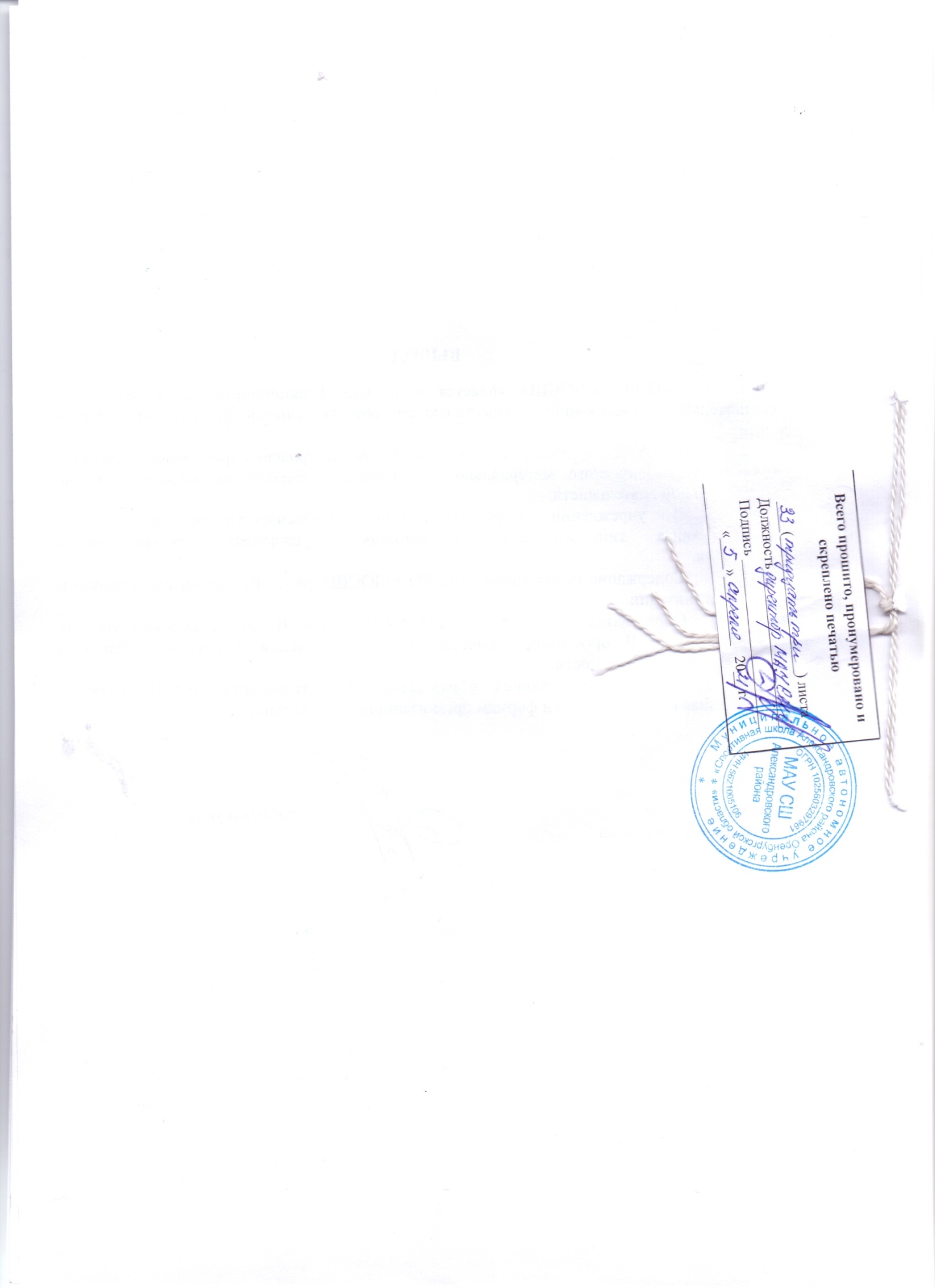 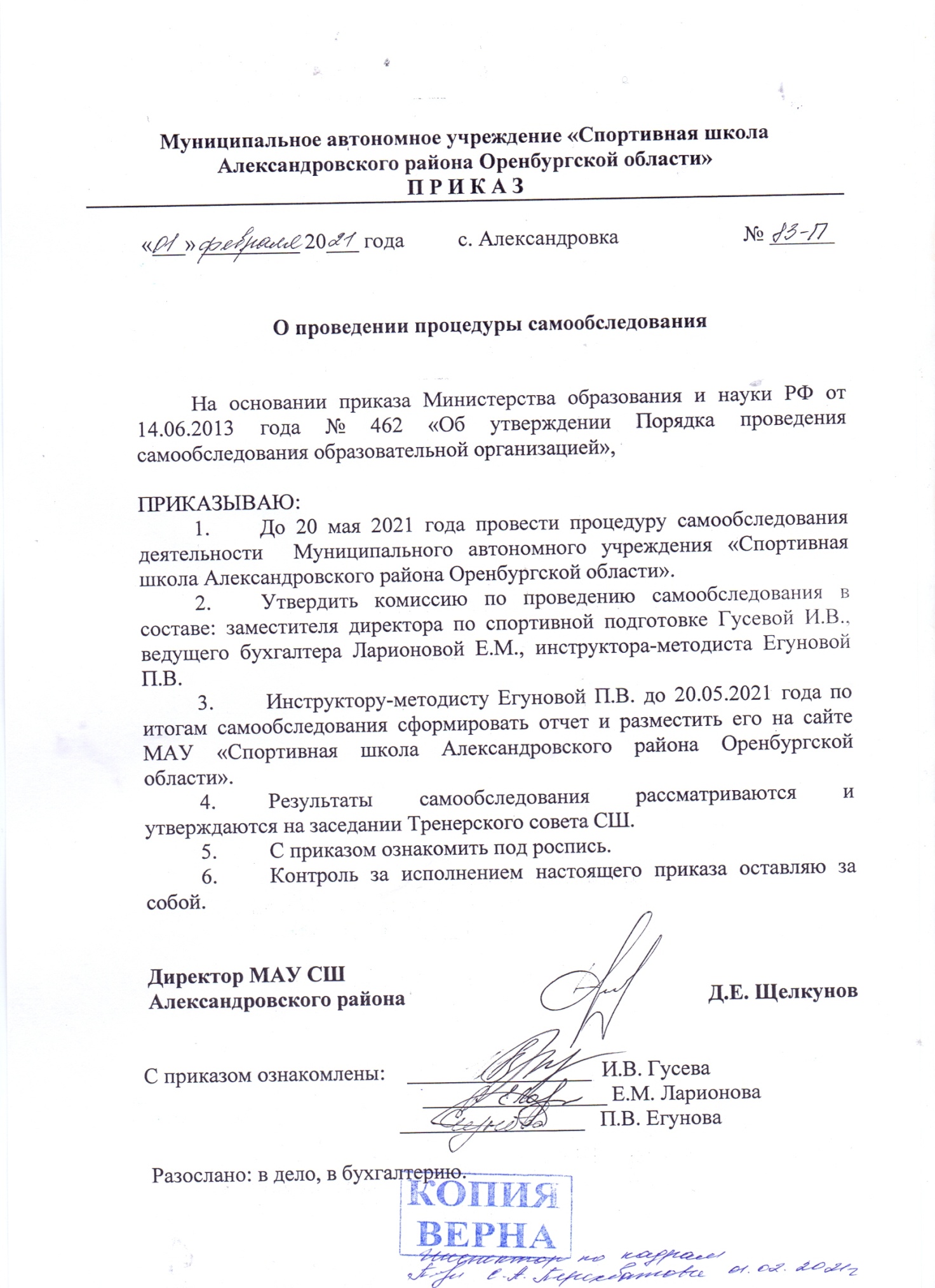 Показатели деятельности муниципального автономного учреждения дополнительного образования «Александровская детско – юношеская спортивная школа» 2020 год.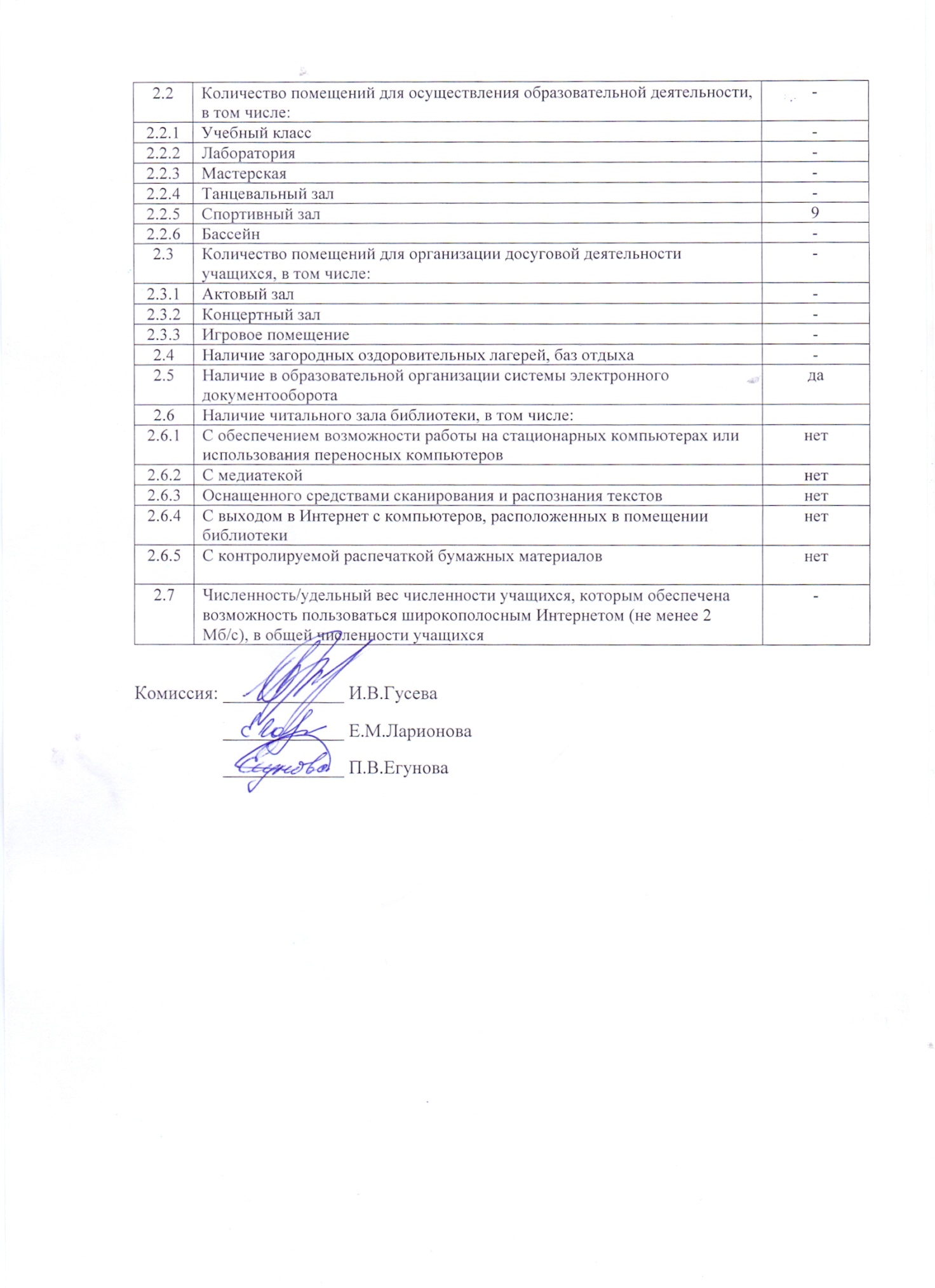 1. Аналитическая часть……………………………………………………………………………...........3    1.1 Оценка образовательной деятельности………………………………………………………….3         1.1.1 Общие сведения об образовательной организации………………………………………3        1.1.2 Организационно-правовое обеспечение образовательной деятельности МАУДО «Детско-юношеская спортивная школа»……………………………………………… …….5    1.2 Оценка системы управления организации…………………………………………………........6          1.2.1 Органы управления, действующие в ДЮСШ……………………………………………...6    1.3 Оценка содержания подготовки обучающихся ………………………………………….……....9         1.3.1 Этапы, продолжительность обучения, задачи, решаемые в процессе обучения…………10         1.3.2 Перечень дополнительных общеобразовательных программ……………………..………11         1.3.3 Сведения о контингенте обучающихся образовательного учреждения…………………..13         1.3.4 Воспитательная деятельность образовательного учреждения……………………………14         1.3.5 Сохранение и укрепление здоровья обучающихся…………………………………………15    1.4 Оценка качества подготовки обучающихся…………………………………………….………..16         1.4.1 Результаты освоения реализуемых образовательных программ………………………16         1.4.2 Анализ годовой промежуточной аттестации………………………………………………..16        1.4.3 Участие обучающихся МАУДО «ДЮСШ» в спортивных соревнованиях разного уровня 2020 год…………………………………………………………….17         1.4.4 Результативность деятельности ДЮСШ……………………………….…………………19    1.5 Оценка организации учебного процесса……………………………………………………….19    1.6 Оценка востребованности выпускников……………………………………………………….21    1.7 Оценка качества кадрового обеспечения………………………………………………………21         1.7.1 Сведения о кадрах образовательного учреждения……………………………………..21         1.7.2 Сведения о должностных лицах образовательного учреждения………………………23 1.7.3 Состав педагогов, работающих по видам спорта \МАУДО «ДЮСШ» в 2019/2020 учебном году…………………………………………………………23         1.7.4 Самооценка педагогического потенциала образовательного учреждения…………..26    1.8 Оценка информационного и учебно-методического обеспечения………………………….26    1.9 Оценка материально-технической базы……………………………………………………….27    1.10 Оценка функционирования внутренней системы оценки качества образования…………….27    1.11Оценка библиотечно-информационного обеспечения………………………………………….272. Результаты анализа показателей деятельности организации……………………………………….30    2.1 Показатели деятельности МАУДО «ДЮСШ»………………………………………….………..30    2.2 Анализ показателей деятельности МАУДО «ДЮСШ»…………………………………………32Вывод……………………………………………………………………………………..………………..33Наименование образовательной организацииУчредитель организации (полное имя / наименование):Орган, осуществляющий функции и полномочия Учредителя Учреждения Юридический адресМуниципальное автономное учреждение дополнительного образования Александровского района Оренбургской области «Детско-юношеская спортивная школа» (учреждение)Учредитель: администрация Александровского района Оренбургской области  461830, Оренбургская обл., Александровский р-н., с.Александровка, ул.Мичурина, 49.
+7 (35359) 21-0-91Фактический адрес местонахождения, телефон, факс3) 461830, Оренбургская область, Александровский район, с.Александровка, ул.Эстрадная 17/1., 8 (35359) 2-13-33Наименования филиаловФилиал «Добринский», 461835, Оренбургская область, Александровский район, с. Добринка, пер. Школьный, 2.Филиал «Притокский», 461837, Оренбургская область, Александровский район, пос. Романовский, ул. Центральная, 21.Филиал «Султакаевский», 461840, Оренбургская область, Александровский район, с. Султакай, ул. Школьная, 1.Филиал «Тукаевский», 461846, Оренбургская область, Александровский район, с. Тукай, ул. Школьная, 14А.Филиал «Хортицкий», 461834, Оренбургская область, Александровский район, с. Хортица, ул. Школьная, 11.Филиал «Яфаровский», 461842, Оренбургская область, Александровский район, с. Яфарово, ул. Советская, 44.Филиал «Ждановский», 461856, Оренбургская область, Александровский район, с. Ждановка, ул. Ленина, 17.Адрес электронной почты и интернет-страница5) sport_aleks00@mail.ruhttp://дюсш-александровка56.рф/news6) 16 мая 2000 г.7) от 19 февраля 2016 года № 01-21/318 Срок действия: бессрочноОрганизационно – правовая формаТип учрежденияТип образовательной организации11) Основной вид деятельности8) Учреждение9) Автономное10) Дополнительное образованиеРеализация дополнительных образовательных программ (общеразвивающих и образовательных услуг, предусмотренных уставом)Режим работы образовательной организации12) Понедельник-пятница, с 9:00-18:00Щелкунов Дмитрий ЕгоровичНаличие документовХарактеристика уставных документовУставУстав утвержден постановлением администрации Александровского района, от 18.04.2018 года № 319-П.Целями деятельности Учреждения являются:- реализация дополнительных общеобразовательных программ вобласти физической культуры и спорта (общеразвивающие и предпрофессиональные программы)Учебный планУчебный план регламентирует образовательный процесс МАУ ДО «Детско-юношеская спортивная школа» в соответствии с перечнем направленностей дополнительного образования указанном в действующей лицензии. Содержание плана ориентировано на физическое развитие обучающихся, выполнение спортивных разрядов, укрепление здоровья, освоению современных реалий жизни и удовлетворение многочисленных запросов социума. Утвержден Директором МАУДО «ДЮСШ» 4.09.2019г. № 6-пШтатное расписаниеУтверждено директоромТарификационный списокСоответствует штатному расписаниюДолжностные инструкции работников учрежденияСоответствуют содержанию и условиям деятельности ДЮСШ, утверждены директором учрежденияПравила внутреннего трудового распорядкаУтверждены директором ДЮСШРасписание занятийОбеспечивает эффективность реализации образовательных программ. Составлено по представлению педагогов с учетом пожеланий родителей, возрастных особенностей детей, установленных санитарно-гигиенических норм. Утверждено директором ДЮСШ.Журналы учета работы учебных группВедутся в соответствии с положением по ведению журналов учета групповых занятий педагогами дополнительного образовании, ежемесячно контролируются заместителем директора по учебно-воспитательной работе с целью фиксации выполнения образовательной программы.Протоколы заседаний педагогических советовВедутся в соответствии с требованиями: в протоколах отражается тематика	заседаний,	присутствующие, протоколируется ход заседания и решения педагогических советовПланы работы учрежденияПлан работы ДЮСШ на 2019 - 2020 учебный год.Наименование органаФункцииОбщее собрание коллектива ДЮСШКоллегиально решает важные вопросы трудового коллектива школы и жизнедеятельности школы в целом:- утверждение основных направлений деятельности Учреждения;- принятие Устава, изменений и дополнений к нему; избрание Совета;- создание постоянных или временных комиссий по различным направлениям работы, определение их полномочий; принятие Коллективного договора;заслушивание отчета директора школы о выполнении Коллективного договора;- рассмотрение кандидатур работников школы к награждению.Педагогический совет Осуществляет текущее руководство образовательной деятельностью ДЮСШ, в том числе рассматривает основные вопросы образовательного процесса:обсуждает и утверждает планы работы Учреждения;заслушивает информацию и отчеты педагогических работников учреждения, доклады представителей организаций и учреждений, взаимодействующих с данным учреждением по вопросам образования и воспитания подрастающего поколения, в том числе сообщения о проверке соблюдения санитарно-гигиенического режима Учреждения, об охране труда, здоровья и жизни обучающихся и другие вопросы образовательной деятельности учреждения;принимает решение о допуске и проведении контрольных нормативов, по результатам учебного года, на основании Учебных планов по видам спорта, переводе обучающихся в следующую группу или об оставлении их на повторное обучение, о награждении обучающихся за успехи в спорте грамотами, похвальными листами или медалями;принимает решения об исключении обучающихся из образовательного учреждения, когда иные меры педагогического и дисциплинарного воздействия исчерпаны, в порядке, определенном Закона Российской Федерации «Об образовании в Российской Федерации»Методический советМетодический совет осуществляет:обеспечение условий для планомерной, организованной методической работы, анализа, коррекции и регулирования ее в течение всего учебного года;создание эффективной системы методической работы, призванной обеспечить постоянный профессиональный и интеллектуальный рост педагогов и повышения качества образования;рассматривает, разрабатывает предложения по развитию Учреждения, по научно-методическому обеспечению образовательных процессов;организует разработку документов Учреждения;организует разработку и корректировку концепции образовательного процесса в соответствии с основными направлениями развития Учреждения;вносит предложения по изменению, совершенствованию состава, структуры и деятельности научно-методической службы, участвует в их реализации;анализирует ход и результаты комплексных нововведений,  исследований, имеющих значимые последствия для развития Учреждения в целом;организует целенаправленную работу по развитию профессионального мастерства педагогов;организует консультирование педагогов;вносит предложения по созданию временных творческих коллективов;вносит предложения по стимулированию и оценке деятельности педагогов.Наблюдательный советРассматривает вопросы:принятие локальных актов учреждения, определенных Положением о Наблюдательном советефинансово-хозяйственной деятельности;привлечение внебюджетных средств, для обеспечения деятельности и развития учреждения;материально-технического обеспечения;рассмотрение других вопросов, определенных Положением о Наблюдательном совете учреждения.Совет родителейИмеет следующие полномочия:- Содействует обеспечению оптимальных условий для организации образовательного процесса.- Проводит разъяснительную и консультативную работу среди родителей (законных представителей) обучающихся об их правах и обязанностях.- Оказывает содействие в проведении общешкольных мероприятий.- Участвует в подготовке ДЮСШ к новому учебному году.- Совместно с администрацией ДЮСШ контролирует организацию качества медицинского обслуживания.- Оказывает помощь администрации ДЮСШ в организации и проведении общешкольных родительских собраний.- Рассматривает обращения в свой адрес, а также обращения по вопросам, отнесенным настоящим положением к компетенции Совета.- Обсуждает локальные акты ДЮСШ по вопросам, входящим в компетенцию Совета.- Принимает участие в организации безопасных условий осуществления образовательного процесса, соблюдения санитарно-гигиенических правил и норм.- Взаимодействует с общественными организациями по вопросу пропаганды школьных традиций, уклада школьной жизни.- Взаимодействует с педагогическим коллективом ДЮСШ по вопросам профилактики правонарушений, безнадзорности и беспризорности среди обучающихся.- Взаимодействует с другими органами самоуправления ДЮСШ повопросам проведения общешкольных мероприятий и другим вопросам,относящимся к компетенции Совета.Этапы подготовки, продолжительностьЗадачи подготовкиЭтап начальной подготовкиНП – группы 1-3 годаПервый год обучения (предварительная подготовка)укрепление здоровья, улучшение физического развития;овладение основами техники выполнения физических упражнений;приобретение разносторонней физической подготовленности на основе занятий различными видами спорта;выявление задатков и способностей детей;привитие стойкого интереса к занятиям спортом;воспитание черт спортивного характера.Второй и третий годы обучения (начальная спортивная специализация).повышение уровня разносторонней физической и функциональной подготовленности;овладение основами техники в избранном виде спорта;приобретение соревновательного опыта путем участия в соревнованиях по различным видам спорта;уточнение спортивной специализации.Тренировочный этапТ- группы 1-5 летсовершенствование техники;развитие специальных для данного вида спорта физических качеств;повышение уровня функциональной подготовленности;освоение допустимых тренировочных и соревновательных нагрузок;накопление соревновательного опыта.№Наименование общеобразовательной программы по избранным видам спортаЧисло обучающихся на начало 2019-2020 учебного годаСрок освоенияАдрес места реализации общеобразовательной программы1.Дополнительная общеразвивающая программа по виду спорта волейбол1703 года 461830, Оренбургская область, Александровский район, с.Александровка, ул.Эстрадная, д.17/1; Филиал «Добринский», 461835, Оренбургская область, Александровский район, с.Добринка, пер.Школьный, д.2;Филиал «Притокский», 461837, Оренбургская область, Александровский район, пос.Романовский, ул. Центральная, д.21;Филиал «Хортицкий», 461834, Оренбургская область, Александровский район, с.Хортица, ул.Школьная, д.11;Филиал «Тукаевский», 461846, Оренбургская область, Александровский район, с.Тукай,ул.Школьная, д.14А.6)  Филиал «Ждановский», 461856, Оренбургская область, Александровский район, с.Ждановка,ул.Ленина, д.17.Дополнительнаяпредпрофессиональная программа по виду спорта волейбол445 лет1) 461830, Оренбургская область, Александровский район, с.Александровка, ул.Эстрадная, д.17/1;2) Филиал «Тукаевский», 461846, Оренбургская область, Александровский район, с.Тукай,ул.Школьная, д.14А.2.Дополнительная общеразвивающая программа по виду спорта лыжные гонки783 годаФилиал «Тукаевский», 461846, Оренбургская область, Александровский район, с.Тукай,ул.Школьная, д.14А.Филиал «Султакаевский», 461840, Оренбургская область, Александровский район, с.Султакай ,ул.Школьная, д.1.Филиал «Яфаровский», 461842, Оренбургская область, Александровский район, с.Яфарово ,ул.Советская, д.44Дополнительнаяпредпрофессиональная программа по виду спорта лыжные гонки---3.Дополнительная общеразвивающая программа по виду спорта футбол-3 года-Дополнительнаяпредпрофессиональная программа по виду спорта футбол975 лет1) 461830, Оренбургская область, Александровский район, с.Александровка, ул.Эстрадная, д.17/12)  Филиал «Ждановский», 461856, Оренбургская область, Александровский район, с.Ждановка,ул.Ленина, д.17.4.Дополнительная общеразвивающая программа по виду спорта легкая атлетика263 год461830, Оренбургская область, Александровский район, с.Александровка, ул.Эстрадная, д.17/1;2) Филиал «Тукаевский», 461846, Оренбургская область, Александровский район, с.Тукай,ул.Школьная, д.14А.Дополнительнаяпредпрофессиональная программа по виду спорта легкая атлетика405 лет1) 461830, Оренбургская область, Александровский район, с.Александровка, ул.Эстрадная, д.17/12) Филиал «Ждановский», 461856, Оренбургская область, Александровский район, с.Ждановка,ул.Ленина, д.175.Дополнительная общеразвивающая программа по виду спорта гиревой спорт153 года461830, Оренбургская область, Александровский район, с.Александровка, ул.Эстрадная, д.17/1Дополнительнаяпредпрофессиональная программа по виду спорта гиревой спорт215 лет461830, Оренбургская область, Александровский район, с.Александровка, ул.Эстрадная, д.17/16.Дополнительная общеразвивающая программа по виду спорта пауэрлифтинг303 года461830, Оренбургская область, Александровский район, с.Александровка, ул.Эстрадная, д.17/1Дополнительнаяпредпрофессиональная программа по виду спорта пауэрлифтинг155 лет461830, Оренбургская область, Александровский район, с.Александровка, ул.Эстрадная, д.17/17.Дополнительная общеразвивающая программа по виду спорта вольная борьба383 года461830, Оренбургская область, Александровский район, с.Александровка, ул.Эстрадная, д.17/1Дополнительнаяпредпрофессиональная программа по виду спорта вольная борьба215 лет461830, Оренбургская область, Александровский район, с.Александровка, ул.Эстрадная, д.17/1ГодКол-во учащихся2017-20186062018-20195952019-2020595Возраст учащихсяКоличество обучающихсядошкольники96-15 лет521старше 15 лет72занимается  девочек2022015-2016 уч. г.2016-2017 уч. г.2017-2018 уч.г2018-2019 уч.г.2019-2020 уч.г.4341313333Этапы обучения2015-2016 уч. г.2016-2017 уч. г.2017-2018 2018-20192019-2020Спортивно-оздоровительный26261735715Начальной подготовки5561349Учебно-тренировочный11881049Спортивного совершенствования-----Виды спортаФормирование групп ведется в соответствии с ФГТФормирование групп ведется в соответствии с ФГТФормирование групп ведется в соответствии с ФГТФормирование групп ведется в соответствии с ФГТФормирование групп ведется в соответствии с ФГТФормирование групп ведется в соответствии с ФГТФормирование групп ведется в соответствии с ФГТФормирование групп ведется в соответствии с ФГТФормирование групп ведется в соответствии с ФГТФормирование групп ведется в соответствии с ФГТВиды спортаЧисло обучающихсяЧисло обучающихсяЧисло обучающихсяЧисло обучающихсяЧисло обучающихсяЧисло обучающихсяЧисло обучающихсяЧисло обучающихсяЧисло обучающихсяЧисло обучающихсяВиды спортаСОГНП1НП2НП3Т1Т2Т3Т4Т5футбол-3015912-31--Легкая атлетика261517-----8Волейбол17015-1212---5Лыжные гонки78--------Гиревой спорт15--21-----Пауэрлифтинг30-----15--Вольная борьба38---15--6-Итого на этапе35760324239-46613Всегообучающихся595595595595595595595595595595№ДатаМероприятиеМероприятиеКол-воучастниковКол-воучастниковКол-воучастниковРезультат(призовыеместа)На территории МО (внутришкольные, городские)На территории МО (внутришкольные, городские)На территории МО (внутришкольные, городские)На территории МО (внутришкольные, городские)На территории МО (внутришкольные, городские)На территории МО (внутришкольные, городские)На территории МО (внутришкольные, городские)1.4 январяНовогодний турнир по пионерболу среди школьных команд Новогодний турнир по пионерболу среди школьных команд 303030участие2.5 январяТоварищеский матч по мини-футболу между командами Александровской и Шарлыкской ДЮСШ.Товарищеский матч по мини-футболу между командами Александровской и Шарлыкской ДЮСШ.202020участие3.1 февраляТоварищеский турнир по футболуТоварищеский турнир по футболу202020участие4.20 февраляРайонные соревнования по футболу, посвященные"Дню защитника Отечества".Районные соревнования по футболу, посвященные"Дню защитника Отечества".505050участие5.15 мартаТретий турнир по мини-футболу на призы администрации Александровского сельсоветаТретий турнир по мини-футболу на призы администрации Александровского сельсовета505050участиеВыездные соревнованияВыездные соревнованияВыездные соревнованияВыездные соревнованияВыездные соревнованияВыездные соревнованияВыездные соревнования1.6 января6 январяТрадиционный турнир по легкой атлетике на «Кубок ректора ОГПУ»Традиционный турнир по легкой атлетике на «Кубок ректора ОГПУ»22 место – 12 место – 12.9-12 январяПФО по легкой атлетикеПФО по легкой атлетике1113 место - 13.10 января9-ый традиционный турнир по вольной борьбе среди юношей на приз ООО "Золотая Нива"9-ый традиционный турнир по вольной борьбе среди юношей на приз ООО "Золотая Нива"1 место -22 место – 23 место -14.24-25 январяПервенство Оренбургской области по гиревому спортуПервенство Оренбургской области по гиревому спорту1010101 место -12 место – 13 место -15.1 февраляЧемпионат и первенство Оренбургской области по спортивной борьбе, посвященные дважды герою соц. труда В.М. ЧердинцевуЧемпионат и первенство Оренбургской области по спортивной борьбе, посвященные дважды герою соц. труда В.М. Чердинцеву3333 место -36.2 февраляЛегкоатлетический турнир на призы Заслуженного тренера России Кирамова С.Х.Легкоатлетический турнир на призы Заслуженного тренера России Кирамова С.Х.5551 место – 12 место – 23 место - 17.2-4 февраляЗональные соревнования первенства Оренбургской области по волейболу среди команд девушек 2004-2005 г.р.Зональные соревнования первенства Оренбургской области по волейболу среди команд девушек 2004-2005 г.р.666участие8.20 февраляПервенство Оренбургской области по лёгкой атлетике среди юношей и девушек 2003-2004 г.р.Первенство Оренбургской области по лёгкой атлетике среди юношей и девушек 2003-2004 г.р.3331 место -32 место – 13 место - 29.21 февраля XXVIII открытый турнир по вольной борьбе среди юношей, посвященный "Дню защитника Отечества" XXVIII открытый турнир по вольной борьбе среди юношей, посвященный "Дню защитника Отечества"5553 место - 510.12-13 мартаПервенство области по лёгкой атлетике среди юношей и девушек 2005-2006 г.рПервенство области по лёгкой атлетике среди юношей и девушек 2005-2006 г.р2222 место – 13 место - 211.28 сентябряОткрытое первенство МАУ СШ 8 по легкоатлетическому кроссуОткрытое первенство МАУ СШ 8 по легкоатлетическому кроссу4441 место -12 место – 13 место - 112.1 октябряЧемпионат и первенство Оренбуржья по легкоатлетическому кроссуЧемпионат и первенство Оренбуржья по легкоатлетическому кроссу4441 место – 12 место – 13 место - 113.10 октябряXX чемпионат и первенство России по легкоатлетическому кроссуXX чемпионат и первенство России по легкоатлетическому кроссу222участие14.2,3-6 декабряпервенство ПФО по пауэрлифтингу
(троеборье и троеборье классическое)первенство ПФО по пауэрлифтингу
(троеборье и троеборье классическое)2221 место -12 место- 13 место -115.12-13 декабряЧЕМПИОНАТ И ПЕРВЕНСТВО ОРЕНБУРГСКОЙ ОБЛАСТИ ПО ПАУЭРЛИФТИНГУЧЕМПИОНАТ И ПЕРВЕНСТВО ОРЕНБУРГСКОЙ ОБЛАСТИ ПО ПАУЭРЛИФТИНГУ7771 место -72 место -1Разрядники2016-2017 уч.год2017-2018 уч. год2018-2019 уч.год2019-2020 уч.годМастер спорта РФ1---кандидат в мастера26111 разряд1311222 разряд10520233 разряд2413915юношеские разряды24706215Уровень соревнованийУровень соревнований2016-2017 уч. г.2017-2018 уч. г.2019-2020 уч.год.всероссийский (1 место)7-1всероссийский (2-3 место)653областной (1 место)463615областной (2-3 место) 767917Муниципальный (1 место)90952Муниципальный (2-3 место)21523525Этап подготовкиНедельная нагрузка, часСО1 - 6 (зависит от программы)НП-16НП-2,39Т-1,212Т-3,4,518№п/пПоказательЕдиницаизмеренияЗначение1.Укомплектованность штатовх1.1.Количество ставок по штатному расписанию и тарификацииед.37,51.2.Количество ставок педагогических работников по штатному расписанию и тарификацииед.141.3.Количество ставок управленческого персонала (руководитель, заместитель руководителя, руководители структурных подразделений) по штатному расписаниюед.21.4.Количество ставок учебно-вспомогательного персонала и младшего обслуживающего персонала по штатному расписаниюед.21,501.5.Количество занятых ставокед.36,51.6.Количество занятых ставок педагогических работниковед.131.7.Количество занятых ставок управленческого персонала (руководитель, заместитель руководителя, руководители структурных подразделений)ед.21.8.Количество занятых ставок учебно-вспомогательного персонала и младшего обслуживающего персоналаед.21,51.9.Фактическая укомплектованность штатов (фактическое количество занятых ставок, умноженное на 100 и разделенное на количество ставок по штатному расписанию и тарификации)%97,331.10.Фактическая укомплектованность штатов педагогическими работниками (фактическое количество занятых ставок педагогических работников, умноженное на 100 и разделенное на количество ставок педагогическихработников по штатному расписанию и тарификации)%92,851.11.Фактическая укомплектованность штатов управленческим персоналом (фактическое количество занятых ставок управленческого персонала, умноженное на 100 и разделенное на количество ставок управленческого персонала по штатному расписанию)%1001.12.Фактическая укомплектованность штатов учебно-вспомогательным персоналом и младшим обслуживающим персоналом (фактическое количество занятых ставок учебно-вспомогательного и младшего обслуживающего персонала, умноженное на 100 и разделенное на количество ставок учебно-вспомогательного и младшего обслуживающего персонала по штатному расписанию)%1002.Доля штатных педагогических работниковХ2.1.Общее число всех педагогических работниковчел.162.2.Число педагогических работников за исключением внешних совместителейчел.72.3.Фактическая доля штатных педагогических работников (число педагогических работников за исключением внешних совместителей, умноженное на 100 и разделенное на общее число всех педагогических работников)%43,753Образовательный ценз и квалификация педагогических работников (с учетом совместителей)х3.1.Число педагогических работников, имеющих среднее профессиональное образование и не имеющих высшего профессионального образованиячел.43.2.Доля педагогических работников, имеющих среднее профессиональное образование (число педагогических работников, имеющих среднее профессиональное образование и не имеющих высшего профессионального образования, умноженное на 100 и разделенное на общее число всех педагогических работников)%253.3.Число педагогических работников, имеющих высшее профессиональное образованиечел.123.4.Доля педагогических работников, имеющих высшее профессиональное образование (число педагогических работников, имеющих высшее профессиональное образование, умноженное на 100 и разделенное на общее число всех педагогических работников)%753.5.Число педагогических работников, имеющих высшую квалификационную категориючел.23.6.Доля педагогических работников, имеющих высшую категорию (число педагогических работников, имеющих высшую квалификационную категорию, умноженное на 100 и разделенное на общее число всех педагогических работников)%12,53.7.Число педагогических работников, имеющих первую квалификационную категориючел.23.8.Доля педагогических работников, имеющих первую квалификационную категорию (число педагогических работников, имеющих первую квалификационную категорию, умноженное на 100 и разделенное на общее число всех педагогических работников)%12,53.9.Число педагогических работников, имеющих документ, подтверждающий освоение ими дополнительных профессиональных образовательных программ в объеме не менее 72 часов в течение последних 5 лет в образовательных учреждениях, имеющих лицензию на право ведения данного вида образовательной деятельностичел.93.10.Доля педагогических работников, систематически повышающих квалификацию (число педагогических работников, имеющих документы, указанные в пп. 3.9, умноженное на100 и разделенное на общее число всех педагогических работников)%56,253.11.Число педагогических работников, привлекаемых образовательным учреждением, в т.ч. для организации профильного обучения и предпрофильной подготовки, из числа работников учреждений среднего и высшего профессионального образования, иных образовательных и научных организаций, являющихся ведущими специалистами в области педагогики, преподаваемого предметачел.03.12.Доля педагогических работников, привлекаемых образовательным учреждением, в т.ч. для организации профильного обучения и предпрофильной подготовки, из числа работников учреждений среднего и высшего профессионального образования, иных образовательных и научных организаций, являющихся ведущими специалистами в области педагогики, преподаваемого предмета (число привлекаемых педагогических работников, относящихся к указанным категориям, умноженное на 100 и разделенное на общее число всех педагогических работников)%03.13.Число педагогических работников, имеющих сертификат эксперта, привлекаемого аккредитационными органами для проведения аккредитационной экспертизы образовательных организаций, а также для проведения контрольных мероприятийчел.03.14.Доля педагогических работников, привлекаемых образовательным учреждением, в т.ч. для организации профильного обучения и предпрофильной подготовки, из числа работников учреждений среднего и высшего профессионального образования, иных образовательных и научных организаций, являющихся ведущими специалистами в области педагогики, преподаваемого предмета (число привлекаемых педагогических работников, относящихся к указанным категориям, умноженное на 100 и разделенное на общее число всех педагогических работников)%03.15.Число педагогических работников, имеющих сертификат эксперта, привлекаемого аккредитационными органами для проведения аккредитационной экспертизы образовательных организаций, а также для проведения контрольных мероприятийчел.0№п/пНаименованиедолжностиФамилия, имя, отчествоОбразованиеКонтактныйтелефон1.ДиректорЩелкунов Дмитрий Егоровичвысшее8(353)592213332.Заместитель директора по УВРГусева Ирина Владимировнавысшее8(353)592213333.Начальник хозяйственного делаБаджурак Сергей Ивановичсреднее8(353)59225604.Инструктор-методистЕгунова Полина Владимировнавысшее8(353)59221333№п/пвид спортаФИОШтатный, совместительОбразованиеКв. категория1.Инструктор - методистЕгунова Полина Владимировнаштат.ФБГОУ ВО «Оренбургский государственный университет», бакалавр , 04.03.01 ХИМИЯФГБОУ ВО «Оренбургский государственный педагогический университет», магистр, 44.04.01 Педагогическое образование-2.Тренер-преподавательАбузяров Ильдар ФаритовичсовместительОренбургский гос.пед. институт им. В.П.Чкалова «физ.культура» учитель ср.школы-3.Тренер-преподавательАбузяров Камиль ФаритовичсовместительОренбургский гос.пед.университет «физ.культура и спорт», педагог-4.Тренер-преподавательАгапов Виталий АлександровичсовместительОренбургский гос.пед.университет «физ.культура и спорт», педагог-5.Тренер-преподавательВоробьев Виталий АлександровичштатныйФГБОУ ВПО «Оренбургский государственный педагогический университет», педагогВысшая категория6.тренер - преподавательГасанов Зурпукал ШагимардановичштатныйФГБОУ ВО "Оренбургский государственный педагогический университет" направление "профессиональное обучение", магистр, 2017г.первая категория приказ № 84-п от 15.06.2015г.7.тренер - преподавательДибаев Амир АхатовичсовместительФГБОУ ВПО "Оренбургский государственный педагогический университет" ,бакалавр, 2014г.8.тренер - преподавательЖердев Олег ВасильевичштатныйОренбургский педагогический колледж № 1 специальность "физическая культура" педагог, 2005г.первая категория приказ № 84-п от 15.06.2015г.9.тренер - преподавательШиряева Юлия СергеевнасовместительГБПОУ «Педагогический колледж им.Калугина» г.Оренбург специальность «физическая культура», учитель, 2017 г.10.тренер - преподавательМарфин Антон ВикторовичштатныйФГБОУ ВПО "Оренбургский государственный педагогический университет" специальность "физическая культура", педагог, 2012г.первая категория приказ № 84-п от 15.06.2015г.11.тренер - преподавательМусеев Фаниль ФаткульзяновичсовместительФГБОУ ВПО "Оренбургский государственный педагогический университет" специальность "физическая культура", педагог, 2011г.12.тренер - преподавательОвчинников Олег АнатольевичсовместительОренбургский государственный педагогический институт  "физическая культура" учитель , 1994г.высшая категория, приказ № 56-п от 09.01.2018г.13.тренер - преподавательУзяков Ильфат АбдулловичсовместительОренбургский государственный педагогический институт  "математика и физика" учитель , 1990г.14.тренер - преподавательЮвакаев Рашит СагитовичсовместительОренбургский государственный педагогический институт им. В.П. Чкалова "физическая культура" преподаватель, 1992г.15.тренер - преподавательЯфаров Рим АхатовичсовместительГОУ ВПО "Оренбургский государственный педагогический университет" специальность "физическая культура", педагог по физической культуре, 2006г.16.тренер - преподавательПопов Алексей ВладимировичштатныйАНПОО «Оренбургский экономико-юридический колледж» специальность «право и судебное администрирование», специалистФГАОУ ВО «Уральский федеральный университет имени Президента России Б.Н.Ельцина» с 02.12.2019г. по 08.12.2019 г.17. Тренер-преподавательДурницкий Сергей ВладимировичштатныйЕнакиевский горный техникум специальность "электромеханика", 1988г.-НазваниеСсылкиМинистерство образования и науки Российской Федерацииhttp ://минобрнауки.рф/Министерство спорта РФhttp://www.minsport.gov.ru/Министерство образования Оренбургской областиhttp://www.minobr.orb.ru/Министерство физической культуры, спорта и туризма Оренбургской областиhttp://minsportturizm.orb.ru/ Национальная информационная сеть «Спортивная Россия»http ://www. infosport.ruЦентральная отраслевая библиотека по физической культуре и спорту Российского государственного университета физической культуры и спортаhttp ://lib. sportedu.ru/Ежедневные новости спортаhttp ://news.sportbox. ru/№ п/пПоказателиЕдиница измерения1.Образовательная деятельность1.1Общая численность учащихся, в том числе:5951.1.1Детей дошкольного возраста (3-7 лет)391.1.2Детей младшего школьного возраста (7-11 лет)2281.1.3Детей среднего школьного возраста (11-15 лет)2561.1.4Детей старшего школьного возраста(15-17 лет)651.1.5Детей старше 17 лет71.2Численность учащихся, обучающихся  по образовательным программам по договорам об оказании платных образовательных услуг-1.3Численность/удельный вес численности учащихся, занимающихся в 2 и более объединениях (кружках, секциях, клубах), в общей численности учащихся121.4Численность/удельный вес численности учащихся с применением дистанционных образовательных технологий, электронного обучения, в общей численности учащихся 5951.5Численность/удельный вес численности учащихся по  образовательным программам для детей с выдающимися способностями, в общей численности учащихся-1.6Численность/удельный вес численности учащихся по  образовательным программам, направленным на работу с детьми с особыми потребностями в образовании, в общей численности учащихся, в том числе:-1.6.1Учащиеся с ограниченными возможностями здоровья-1.6.2Дети-сироты, дети, оставшиеся без попечения родителей-1.6.3Дети-мигранты-1.6.4Дети, попавшие в трудную жизненную ситуацию-1.7Численность/удельный вес численности учащихся, занимающихся учебно-исследовательской, проектной деятельностью, в общей численности учащихся-1.8Численность/удельный вес численности учащихся, принявших  участие в массовых мероприятиях (конкурсы, соревнования,  фестивали, конференции), в общей численности учащихся, в том числе:132 / 22 %1.8.1На муниципальном уровне77/ 58%1.8.2На региональном уровне50 / 8,4% 1.8.3На межрегиональном уровне3/ 0,5%1.8.4На федеральном уровне2/0,3%1.8.5На международном уровне-1.9Численность/удельный вес численности учащихся-победителей и призеров массовых мероприятий (конкурсы,  соревнования, фестивали,  конференции), в общей численности учащихся, в том числе:48 / 8%1.9.1На муниципальном уровне13 / 27 %1.9.2На региональном уровне32 / 66 %1.9.3На межрегиональном уровне3 / 6,25 %1.9.4На федеральном уровне-1.9.5На международном уровне-1.10Численность/удельный вес численности учащихся, участвующих в образовательных и социальных проектах, в общей численности учащихся, в том числе:-1.10.1Муниципального  уровня-1.10.2Регионального уровня-1.10.3Межрегионального  уровня-1.10.4Федерального уровня-1.10.5Международного  уровня-1.11Количество массовых мероприятий, проведенных образовательной организацией, в том числе:81.11.1На муниципальном уровне71.11.2На региональном уровне-1.11.3На межрегиональном уровне-1.11.4На федеральном уровне-1.11.5На международном уровне-1.12Общая численность педагогических работников161.13Численность/удельный вес численности педагогических работников, имеющих высшее образование, в общей численности педагогических работников01.14Численность/удельный вес численности педагогических работников, имеющих высшее образование педагогической направленности (профиля), в общей численности педагогических работников12 / 75%1.15Численность/удельный вес численности педагогических работников, имеющих среднее профессиональное образование, в общей численности педагогических работников2 / 12,5 %1.16Численность/удельный вес численности педагогических работников, имеющих среднее профессиональное образование педагогической направленности (профиля), в общей численности педагогических работников2 / 12,5 %1.17Численность/удельный вес численности педагогических работников,  которым по результатам аттестации присвоена квалификационная категория в общей численности педагогических работников, в том числе:5/ 31,2%1.17.1Высшая2 / 12,5 %1.17.2Первая3 / 16\8,7%1.18Численность/удельный вес численности педагогических работников в общей численности педагогических работников, педагогический стаж работы которых составляет:1.18.1До 5 лет2 / 12,5%1.18.2Свыше 30 лет6/37,5%1.19Численность/удельный вес численности педагогических работников в общей численности педагогических работников в возрасте до 30 лет1 / 6,25%1.20Численность/удельный вес численности педагогических работников в общей численности педагогических работников в возрасте от 55 лет1/6,25%1.21Численность/удельный вес численности педагогических и административно-хозяйственных работников, прошедших за последние 5 лет повышение квалификации/профессиональную переподготовку по профилю педагогической деятельности или иной осуществляемой образовательной организации деятельности, в общей численности педагогических и административно – хозяйственных работников 9 / 56,25 %1.22Численность/удельный вес численности специалистов, обеспечивающих методическую деятельность образовательной организации, в общей численности сотрудников образовательной организации1/6,25%1.23Количество публикаций, подготовленных педагогическими работниками образовательной организации:-1.23.1За 3 года -1.23.2За отчетный период -1.24Наличие в организации дополнительного образования системы психолого – педагогической поддержки одаренных детей, иных групп детей, требующих повышенного педагогического внимания -2.Инфраструктура 2.1Количество компьютеров в расчете на одного обучающегося -2.2Количество помещений для осуществления образовательной деятельности, в том числе: -2.2.1Учебный класс -2.2.2Лаборатория -2.2.3Мастерская -2.2.4Танцевальный зал-2.2.5Спортивный зал 92.2.6Бассейн -2.3Количество помещений для организации досуговой деятельности учащихся, в том числе:-2.3.1Актовый зал-2.3.2Концертный зал-2.3.3Игровое помещение -2.4Наличие загородных оздоровительных лагерей, баз отдыха-2.5Наличие в образовательной организации системы электронного документооборота да2.6Наличие читального зала библиотеки, в том числе:2.6.1С обеспечением возможности работы на стационарных компьютерах или использования переносных компьютеровнет 2.6.2С медиатекойнет2.6.3Оснащенного средствами сканирования и распознания текстов нет2.6.4С выходом в Интернет с компьютеров, расположенных в помещении библиотеки нет2.6.5С контролируемой распечаткой бумажных материалов нет2.7Численность/удельный вес численности учащихся, которым обеспечена возможность пользоваться широкополосным Интернетом (не менее 2 Мб/с), в общей численности учащихся -№ п/пПоказателиЕдиница измерения1.Образовательная деятельность1.1Общая численность учащихся, в том числе:5951.1.1Детей дошкольного возраста (3-7 лет)391.1.2Детей младшего школьного возраста (7-11 лет)2281.1.3Детей среднего школьного возраста (11-15 лет)2561.1.4Детей старшего школьного возраста(15-17 лет)651.1.5Детей старше 17 лет71.2Численность учащихся, обучающихся  по образовательным программам по договорам об оказании платных образовательных услуг-1.3Численность/удельный вес численности учащихся, занимающихся в 2 и более объединениях (кружках, секциях, клубах), в общей численности учащихся121.4Численность/удельный вес численности учащихся с применением дистанционных образовательных технологий, электронного обучения, в общей численности учащихся 5951.5Численность/удельный вес численности учащихся по  образовательным программам для детей с выдающимися способностями, в общей численности учащихся-1.6Численность/удельный вес численности учащихся по  образовательным программам, направленным на работу с детьми с особыми потребностями в образовании, в общей численности учащихся, в том числе:-1.6.1Учащиеся с ограниченными возможностями здоровья-1.6.2Дети-сироты, дети, оставшиеся без попечения родителей-1.6.3Дети-мигранты-1.6.4Дети, попавшие в трудную жизненную ситуацию-1.7Численность/удельный вес численности учащихся, занимающихся учебно-исследовательской, проектной деятельностью, в общей численности учащихся-1.8Численность/удельный вес численности учащихся, принявших  участие в массовых мероприятиях (конкурсы, соревнования,  фестивали, конференции), в общей численности учащихся, в том числе:132 / 22 %1.8.1На муниципальном уровне77/ 58%1.8.2На региональном уровне50 / 8,4% 1.8.3На межрегиональном уровне3/ 0,5%1.8.4На федеральном уровне2/0,3%1.8.5На международном уровне-1.9Численность/удельный вес численности учащихся-победителей и призеров массовых мероприятий (конкурсы,  соревнования, фестивали,  конференции), в общей численности учащихся, в том числе:48 / 8%1.9.1На муниципальном уровне13 / 27 %1.9.2На региональном уровне32 / 66 %1.9.3На межрегиональном уровне3 / 6,25 %1.9.4На федеральном уровне-1.9.5На международном уровне-1.10Численность/удельный вес численности учащихся, участвующих в образовательных и социальных проектах, в общей численности учащихся, в том числе:-1.10.1Муниципального  уровня-1.10.2Регионального уровня-1.10.3Межрегионального  уровня-1.10.4Федерального уровня-1.10.5Международного  уровня-1.11Количество массовых мероприятий, проведенных образовательной организацией, в том числе:81.11.1На муниципальном уровне71.11.2На региональном уровне-1.11.3На межрегиональном уровне-1.11.4На федеральном уровне-1.11.5На международном уровне-1.12Общая численность педагогических работников161.13Численность/удельный вес численности педагогических работников, имеющих высшее образование, в общей численности педагогических работников01.14Численность/удельный вес численности педагогических работников, имеющих высшее образование педагогической направленности (профиля), в общей численности педагогических работников12 / 75%1.15Численность/удельный вес численности педагогических работников, имеющих среднее профессиональное образование, в общей численности педагогических работников2 / 12,5 %1.16Численность/удельный вес численности педагогических работников, имеющих среднее профессиональное образование педагогической направленности (профиля), в общей численности педагогических работников2 / 12,5 %1.17Численность/удельный вес численности педагогических работников,  которым по результатам аттестации присвоена квалификационная категория в общей численности педагогических работников, в том числе:5/ 31,2%1.17.1Высшая2 / 12,5 %1.17.2Первая3 / 16\8,7%1.18Численность/удельный вес численности педагогических работников в общей численности педагогических работников, педагогический стаж работы которых составляет:1.18.1До 5 лет2 / 12,5%1.18.2Свыше 30 лет6/37,5%1.19Численность/удельный вес численности педагогических работников в общей численности педагогических работников в возрасте до 30 лет1 / 6,25%1.20Численность/удельный вес численности педагогических работников в общей численности педагогических работников в возрасте от 55 лет1/6,25%1.21Численность/удельный вес численности педагогических и административно-хозяйственных работников, прошедших за последние 5 лет повышение квалификации/профессиональную переподготовку по профилю педагогической деятельности или иной осуществляемой образовательной организации деятельности, в общей численности педагогических и административно – хозяйственных работников 9 / 56,25 %1.22Численность/удельный вес численности специалистов, обеспечивающих методическую деятельность образовательной организации, в общей численности сотрудников образовательной организации1/6,25%1.23Количество публикаций, подготовленных педагогическими работниками образовательной организации:-1.23.1За 3 года -1.23.2За отчетный период -1.24Наличие в организации дополнительного образования системы психолого – педагогической поддержки одаренных детей, иных групп детей, требующих повышенного педагогического внимания -2.Инфраструктура 2.1Количество компьютеров в расчете на одного обучающегося -